MAA2 – VÄLITESTI4Tarkista ja pisteytä vihkoon tekemäsi välitesti tämän ratkaisumonisteen avulla. Epäselvissä kohdissa kysy apua opettajalta. Jos sait vähintään 9/12 pistettä, olet valmis siirtymään seuraavaan osioon!Ratkaise epäyhtälö  Graafisesti tämän GeoGebra-tiedoston avullaAlgebrallisesti (ratkaisemalla ensin nollakohdat…)Suoraan funktion kuvaajasta    (1 p.)b)Nollakohdat:Kyseessä on ylöspäin aukeneva paraabeli, jolla on nollakohdat -1 ja 3: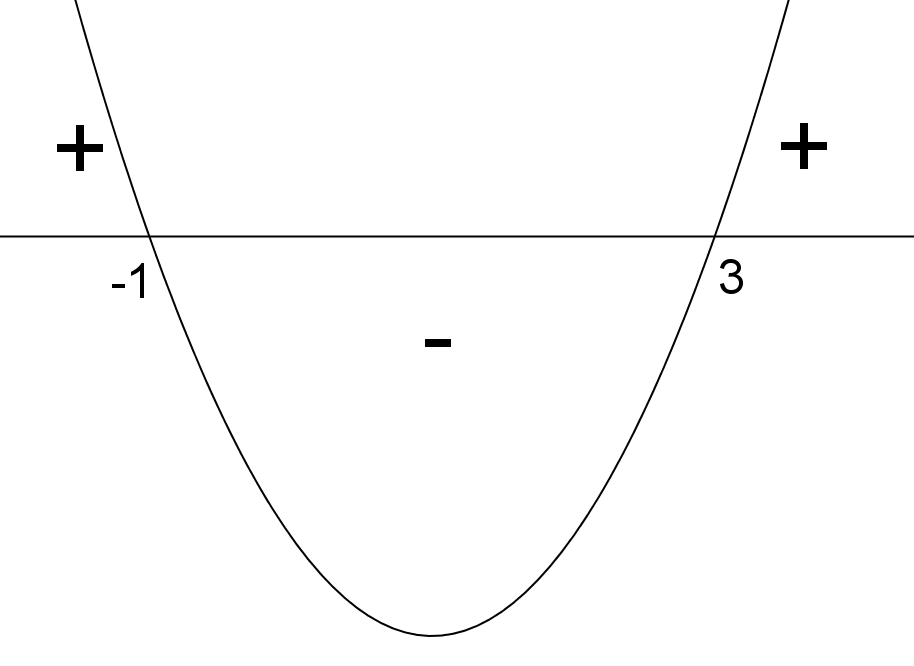 Mallikuvasta päätellen vastaus on 		(2 p.)Ratkaise epäyhtälö .Graafisesti ed. tehtävässä käytetyn GeoGebra-tiedoston avullaAlgebrallisestiSuoraan funktion kuvaajasta huomataan että epäyhtälö ei toteudu millään x:n arvolla.	(1 p.)Koska niin yhtälöllä  ei ole nollakohtia, joten ylöspäin aukeava paraabeli  on kaikilla muuttujan x arvoilla x- akselin yläpuolella eli  kaikilla muuttujan x arvoilla, siksi epäyhtälö  ei toteudu millään muuttujan x arvolla. (3 p.)Millä vakion m arvoilla yhtälöllä  on yksi tai useampi reaalijuuri? Kokeile löytää oikea ratkaisu graafisesti edellisissä tehtävissä käytetyn GeoGebra-tiedoston avulla.Oikea ratkaisu GeoGebran avulla		(1 p.)(1) Jos m = 0, niin saamme yhtälön , jolla on yksi juuri. (jos tämä kohta puuttuu, muuten oikein => 3 p)(2) Jos  ja , niin yhtälöllä  on ainakin yksi reaalijuurta. Saamme   Yhdistämällä kohdat (1) ja (2) saamme  tai .Vastaus:    (3 p.)